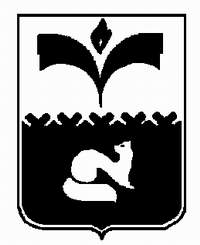 ДУМА ГОРОДА ПОКАЧИХанты-Мансийский автономный округ - ЮграРЕШЕНИЕот 22.02.2013			                               		             № 9О снятии с контроля решения Думы города Покачи от 24.10.2012 № 112 «Об обращении Думы городаЛангепаса в ПравительствоХанты-Мансийского автономногоокруга-Югры»	Рассмотрев информацию о выполнении решения Думы города Покачи от 24.10.2012 №112 «Об обращении Думы города Лангепаса в Правительство Ханты-Мансийского автономного округа-Югры», в соответствии со статьей 65 Регламента Думы города Покачи, Дума городаРЕШИЛА:Решение Думы города Покачи от 24.10.2012 № 112 «Об обращении Думы города Лангепаса в Правительство Ханты-Мансийского автономного округа-Югры» снять с контроля.Контроль за исполнением настоящего решения возложить на руководителя аппарата Думы города Чурину Л.В.Председатель Думы города                                               Н.В. Борисова